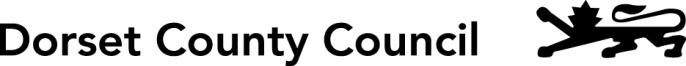 Children’s ServicesSchool AdmissionsCounty Hall,  DT1 1XJTelephone:	01305 221060Fax:	01305 228635Email:	admissions@dorsetcc.gov.ukDX:	DX 8716 Web: www.dorsetforyou.com/school-admissionsDate:	1st September 2018Dear Parent/GuardianChildren due to start Middle or Junior school in September 2019According to our records, your child is due to start or transfer to a Middle or Junior school in September 2019. You must apply for a school place through the local authority where you live. If you are a  resident: Please read the Parents’ Guide before making your application. The Parents’ Guide contains lots of useful information on how the school admissions process works, how to apply and what evidence you may need to supply to support your application. Some schools have their own admissions policies which will detail what evidence they may require and how places are allocated at their school. You can read or download the guide and the schools admissions policies on our website www.dorsetforyou.com/school-admissions.  Apply online at our website www.dorsetforyou.com/school-admissions via a smart phone, tablet or computer.  You can create an account and then complete the application which should take no longer than half an hour.  You will receive a confirmation email once you have submitted your application.  If you cannot access the internet, please call 01305 221060 to discuss alternative ways of applying.   Apply by the closing date this will give your child the best chance of being offered a place at one of your preferred schools. If you post anything to us, such as copies of evidence, please use the address at the top of this letter. The Post Office can provide you with a proof of posting receipt. If you would like us to confirm receipt of your copies of evidence, please enclose a stamped self-addressed envelope. If you move house between now and when your child starts school please let us know.  We can then assess your child’s transport entitlement and ensure the outcome letter is posted to the correct address. You can advise us of your change of address by emailing admissions@dorsetcc.gov.uk. If you are not a Dorset resident:If you do not live in Dorset you should contact your own local authority for information on how to apply for a school place and not complete a Dorset County Council application form. This includes those living in Bournemouth and Poole who should apply through their home authority. If you need any further information or help please contact School Admissions on 01305 221060.  Yours sincerelyEd DenhamEd DenhamSufficiency School Places ManagerImportant DatesImportant DatesImportant DatesImportant DatesChild’s Date of BirthType of ApplicationClosing DateOffer Date1 Sep 2009 – 31 Aug 2010Starting Middle  School15 January 201916 April 20191 Sep 2009 – 31 Aug 2010Starting Middle  School15 January 201916 April 20191 Sep 2009 – 31 Aug 2010Starting Middle  School15 January 201916 April 20191 Sep 2011 to 31 Aug 2012 Starting Junior School15 January 201916 April 2019